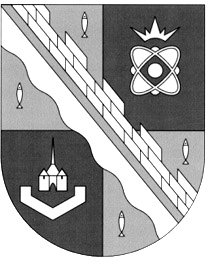 администрация МУНИЦИПАЛЬНОГО ОБРАЗОВАНИЯ                                        СОСНОВОБОРСКИЙ ГОРОДСКОЙ ОКРУГ  ЛЕНИНГРАДСКОЙ ОБЛАСТИпостановлениеот 17/12/2014 № 3031Об утверждении новой редакции устава Муниципального автономного учреждения «Центр обслуживания школ»В целях приведения устава Муниципального автономного учреждения «Центр обслуживания школ» в соответствие с федеральным законодательством РФ, администрация Сосновоборского городского округа п о с т а н о в л я е т:1. Утвердить новую редакцию устава Муниципального автономного учреждения «Центр обслуживания школ» (далее – «Устав») (Приложение).2. Руководителю Муниципального автономного учреждения «Центр обслуживания школ» (Веретникова В.Н.) зарегистрировать новую редакцию Устава в порядке и сроки, согласно действующему законодательству. 3. Общему отделу администрации (Тарасова М.С.) обнародовать настоящее постановление на электронном сайте городской газеты «Маяк».4. Пресс-центру администрации (Арибжанов Р.М.) разместить настоящее постановление на официальном сайте Сосновоборского городского округа.5. Настоящее постановление вступает в силу со дня официального обнародования.6. Контроль за исполнением настоящего постановления возложить на заместителя главы администрации по социальным вопросам Скавронскую Ю.Ю.Глава администрацииСосновоборского городского округа                                                                 В.И.ГоликовИсп. Веретникова В.Н.т. 3-50-82; СЕУ С Т А ВМуниципального автономного учреждения «Центр обслуживания школ»(НОВАЯ РЕДАКЦИЯ)Муниципальное образование Сосновоборский городской округЛенинградская область2014 год1. Общие положения.1.1. Муниципальное автономное учреждение «Центр обслуживания школ» (далее именуется – Учреждение) создано в соответствии с постановлением администрации муниципального образования Сосновоборский городской округ Ленинградской области №___ от_________1.2. Учреждение является некоммерческой организацией, созданной для выполнения работ, оказания услуг в сфере школьного питания1.3. Полное наименование Учреждения: Муниципальное автономное учреждение «Центр обслуживания школ». Официальное сокращенное наименование Учреждения: МАУ «ЦОШ».Учредителем Учреждения и собственником имущества является Администрация муниципального образования Сосновоборский городской округ Ленинградской области (далее- Администрация Сосновоборского городского округа)Учреждение подведомственно Комитету образования администрации муниципального образования Сосновоборский городской округ Ленинградской области (далее- Комитет образования).1.4. В своей деятельности Учреждение руководствуется Гражданским кодексом РФ, Федеральным законом от 06.10.2003 № 131-ФЗ «Об общих принципах организации местного самоуправления в Российской Федерации», Федеральным законом  от 12.01.1996 № 7-ФЗ «О некоммерческих организациях»,  Федеральным законом 03.11.2006 № 174-ФЗ «Об автономных учреждениях», законами Ленинградской области, Уставом муниципального образования Сосновоборский городской округ, нормативными актами органов местного самоуправления муниципального образования Сосновоборский городской округ Ленинградской области,  настоящим Уставом.1.5. Учреждение является юридическим лицом и от своего имени приобретает и осуществляет имущественные и личные неимущественные права,  несет  обязанности, является истцом и ответчиком в суде, имеет обособленное имущество, самостоятельный баланс, задание, лицевой счет и иные счета, печать со своим наименованием, бланки, штампы.1.6. Учреждение отвечает по своим обязательствам, закрепленным за ним имуществом, за исключением недвижимого имущества и особо ценного движимого имущества, закрепленных за ним Учредителем или приобретенных Учреждением за счет средств, выделенных ему Учредителем на приобретение этого имущества.Собственник имущества не несет ответственность по обязательствам Учреждения. Учреждение не отвечает по обязательствам Собственника имущества.1.7. Учреждение имеет право совершать не противоречащие законодательству РФ гражданско-правовые сделки в пределах своей правоспособности.Учреждение в установленном порядке вправе открывать счета в кредитных организациях.1.8. Правоспособность юридического лица возникает у Учреждения с момента государственной регистрации в установленном законом порядке.1.9. Учреждение не преследует цели получение прибыли от основной деятельности, но вправе оказывать платные услуги и заниматься иной приносящей доход деятельностью, не противоречащей целям его создания и видам деятельности, указанным в статьях 2.2, 2.3. настоящего Устава.Доходы Учреждения поступают в его самостоятельное распоряжение и используются им для достижения целей, ради которых оно создано. Собственник имущества Учреждения не имеет права на получение доходов от осуществления Учреждением деятельности и использования закрепленного за Учреждением имущества.1.10. Финансовое обеспечение основной деятельности Учреждения осуществляется в виде субсидий из бюджета муниципального образования Сосновоборского городского округа Ленинградской области и иных источников, предусмотренных законодательством РФ.1.11. Органами Учреждения являются:наблюдательный совет Учреждения;руководитель Учреждения;1.12. Адрес места нахождения Учреждения: 188540 Ленинградская область, г.Сосновый Бор, ул.Молодежная, дом 32, офис 12.Цели и предмет деятельности учреждения.2.1. Основной деятельностью Учреждения является деятельность, направленная на достижение целей, ради которых автономное учреждение создано. 2.2. Основной целью деятельности Учреждения является создание эффективной системы организации питания детей школьного возраста, направленной на укрепление здоровья, снижения заболеваемости подрастающего поколения, совершенствование организации и улучшения качества питания, увеличение охвата обучающихся в образовательных учреждениях горячим питанием.2.3. Для достижения указанных целей Учреждение осуществляет следующие виды деятельности, составляющие предмет деятельности автономного учреждения:2.3.1. Деятельность, связанная с выполнением работ, оказанием услуг в соответствии с заданиями Учредителя:2.3.1.1. организация питания детей школьного возраста и педагогического состава;2.3.1.2. организация питания детей детских оздоровительных лагерей;2.3.1.3. организация рационального комплексного питания;2.3.1.4.организация обслуживания торжеств, семейных обедов работников общеобразовательных учреждений;2.3.1.5.организация питания и обслуживания участников конференций, семинаров, совещаний;2.3.1.6 изготовление кулинарной продукции и кондитерских изделий по заказам потребителей, в том числе в сложном исполнении с дополнительным оформлением.2.4.Автономное учреждение вправе осуществлять иные виды деятельности лишь постольку, поскольку это служит достижению целей, ради которых оно создано, при условии, что такие виды деятельности указаны в его уставе.3. Имущество Учреждения.3.1. Состав муниципального имущества, закрепляемого за Учреждением на праве оперативного управления, определяется в соответствии с предметом и целями деятельности этого Учреждения, установленными его Уставом. 3.2. Имущество, закрепленное за Учреждением на праве оперативного управления, находится в собственности муниципального образования Сосновоборский городской округ Ленинградской области. Полномочия собственника в отношении переданного Учреждению имущества осуществляются Комитетом по управлению муниципальным имуществом администрации муниципального образования Сосновоборский городской округ Ленинградской области.3.3. Учреждение владеет, пользуется и распоряжается закрепленным за ним имуществом в соответствии с назначением имущества, целями деятельности, нормативными актами муниципального образования. Имущество Учреждения составляют:имущество, закрепленное за Учреждением Учредителем;имущество, приобретенное за счет средств, выделенных Учредителем;имущество, приобретенное за счет доходов от предпринимательской деятельности;имущество, поступившее Учреждению по иным основаниям, не запрещенным законом (в том числе добровольные имущественные взносы и пожертвования).3.4. Учреждение без согласия Учредителя не вправе распоряжаться недвижимым имуществом и особо ценным движимым имуществом, закрепленным за ним Учредителем или приобретенными Учреждением за счет средств, выделенных ему Учредителем на приобретение этого имущества.Остальным имуществом, в том числе недвижимым имуществом, Учреждение вправе распоряжаться самостоятельно.3.5. Решение Учредителя об отнесении имущества к категории особо ценного движимого имущества принимается одновременно с принятием решения о закреплении указанного имущества за Учреждением или о выделении средств на его приобретение.3.6. Недвижимое имущество, закрепленное за Учреждением или приобретенное Учреждением за счет средств, выделенных ему Учредителем на приобретение этого имущества, а также находящееся у Учреждения особо ценное движимое имущество подлежит обособленному учету в установленном порядке.3.7. Учреждение обладает правом ограниченного пользования земельным участком для осуществления своих прав на закрепленных за ним помещений.3.8. Учреждение вправе вносить денежные средства и иное имущество в уставный (складочный) капитал других юридических лиц или иным образом передавать это имущество другим юридическим лицам в качестве их учредителя или участника только с согласия своего Учредителя.3.9. При осуществлении оперативного управления имуществом Учреждение обязано:3.9.1. эффективно использовать закрепленное на праве оперативного управления имущество;3.9.2. обеспечивать сохранность и использовать на праве оперативного управления имущество по целевому назначению;3.10. Учреждение производит списание основных средств по согласованию с Учредителем и с Комитетом по управлению муниципальным имуществом Сосновоборского городского округа.3.10.1. Имущество, закрепленное за Учреждением на праве оперативного управления, может быть изъято полностью или частично на основании правового акта администрации Сосновоборского городского округа в случаях: 3.10.2. для целей ликвидации последствий стихийных бедствий, аварий, эпидемий, эпизоотий и при иных обстоятельствах, носящих чрезвычайный характер; 3.10.3. в связи с правомерным изъятием у Учреждения земельного участка, на котором размещено недвижимое имуществоИзъятие или отчуждение имущества производится Учредителем в лице Комитета по управлению муниципальным имуществом Сосновоборского городского округа.3.11. Имущество, приобретенное Учреждением за счет доходов от оказания платных услуг и иной приносящей доход деятельности, не подлежит изъятию или отчуждению по решению администрации Сосновоборского городского округа, за исключением случая ликвидации Учреждения.3.12. Контроль использования по назначению и сохранностью имущества, закрепленного за Учреждением на праве оперативного управления, осуществляет Учредитель в соответствии с действующим законодательством и правовыми актами администрации Сосновоборского городского округа.3.13. Доходы Учреждения и приобретенное за счет этих доходов имущество поступают в самостоятельное распоряжение Учреждения, учитываются на отдельном балансе и используются в уставных целях.4. Права и обязанности Учреждения.4.1. Учреждение имеет право:4.1.1. планировать и осуществлять свою деятельность в соответствии с уставными целями;4.1.2. в установленном порядке совершать различные сделки, не противоречащие Уставу и не запрещенные действующим законодательством;4.1.3. в установленном порядке открывать счета в кредитных организациях;4.1.4. осуществлять другие права, не противоречащие действующему законодательству, целям и видам деятельности Учреждения, установленным настоящим Уставом.4.1.5.устанавливать цены на предоставляемое питание с учетом объема издержек, возмещаемого заказчиком по фактическому расчету, а также льгот, предоставляемых учреждению Учредителем;4.1.6. обслуживать в столовых работников других предприятий только по согласованию с Учредителем;4.1.7. утвердить порядок ведения учета товаров, продукции, сырья в суммовом, денежном выражении в ценах приобретения с наценкой по всем видам обслуживания.4.2.Уровень наценок определяется и утверждается самостоятельно руководителем Учреждения;4.3. Учетная политика, согласно положению о бухгалтерском учете и отчетности, формируется главным бухгалтером исходя из установленных правил, методик и соблюдений коммерческой тайны в соответствии с действующим законодательством Российской Федерации, утверждается руководителем Учреждения;4.4. Учреждение обязано:4.4.1.осуществлять в соответствии с заданиями Учредителя основную деятельность, связанную с выполнением работ, оказанием услуг; 4.4.2. использовать по назначению переданное Учреждению имущество и обеспечивать его сохранность;4.4.3. ежегодно опубликовывать отчеты о своей деятельности и об использовании закрепленного за ним имущества в порядке, установленном Правительством Российской Федерации, по форме в средствах массовой информации, утвержденных Учредителем;4.4.4. представлять в установленные Учредителем сроки и порядке сведения об имуществе, закрепленном за Учреждением;4.4.5. обеспечивать безопасные условия труда, осуществление мер социальной защиты работников и нести ответственность в установленном законодательством порядке за ущерб, причиненный работникам;4.4.6. обеспечивать своевременно и в полном объеме выплату работникам заработной платы, необходимых налоговых отчислений, взносов и иных выплат;4.4.7. осуществлять личное страхование работников в порядке и случаях, предусмотренных действующим законодательством;4.4.8. вести бухгалтерский учет, представлять бухгалтерскую отчетность и статистическую отчетность в порядке, установленном законодательством Российской Федерации;4.4.9. представлять информацию о своей деятельности в органы государственной статистики, налоговые органы, иные органы и лицам в соответствии с законодательством Российской Федерации, правовыми актами Ленинградской области и муниципального образования Сосновоборского городского  округа Ленинградской области, настоящим Уставом;4.4.10. обеспечивать открытость и доступность следующих документов -Устав Учреждения, в том числе внесенные в него изменения;-свидетельство о государственной регистрации Учреждения;-решение Учредителя о создании Учреждения;- решение Учредителя о назначении руководителя Учреждения;-положения о филиалах, подразделениях, представительствах Учреждения;-документы, содержащие сведения о составе наблюдательного совета Учреждения-план финансово-хозяйственной деятельности Учреждения;-годовая бухгалтерская отчетность Учреждения;-документы, составленные по итогам контрольных мероприятий, проведенных в отношении Учреждения;-муниципальное задание на оказание услуг (выполнение работ);-отчет о результатах деятельности Учреждения об использовании закрепленного за ним муниципального имущества.4.4.11 обеспечивать строгое соблюдение установленных правил приемки поступающего сырья, требований к обработке пищевых продуктов, а также условий, сроков хранения и реализации скоропортящихся продуктов в соответствии с санитарными и другими нормами;4.4.12 обеспечивать эффективное использование производственных мощностей для приготовления в широком ассортименте блюд, холодильного, торгово-технологического оборудования.5.Функции и полномочия Учредителя в области управления Учреждением.5.1. К компетенции учредителя в области управления автономным учреждением относятся:5.1.1. утверждение устава Учреждения, внесение в него изменений;5.1.2. рассмотрение и одобрение предложений руководителя Учреждения о создании и ликвидации филиалов Учреждения, об открытии и о закрытии его представительств;5.1.3. реорганизация и ликвидация Учреждения, а также изменение его типа;5.1.4. утверждение передаточного акта или разделительного баланса;5.1.5. назначение ликвидационной комиссии и утверждение промежуточного и окончательного ликвидационных балансов;5.1.6. назначение руководителя Учреждения и прекращение его полномочий, а также заключение и прекращение трудового договора с ним, если для организаций соответствующей сферы деятельности федеральными законами не предусмотрен иной порядок назначения руководителя и прекращения его полномочий и (или) заключения и прекращения трудового договора с ним;5.1.7. рассмотрение и одобрение предложений руководителя Учреждения о совершении сделок с имуществом Учреждения в случаях, если для совершения таких сделок требуется согласие Учредителя;5.1.8. решение иных вопросов, предусмотренных Федеральным законом                       от 03.11.2006 № 174-ФЗ «Об автономных учреждениях» и другими федеральными законами вопросов.6. Наблюдательный совет Учреждения.6.1. Наблюдательный совет Учреждения состоит из семи членов.6.2. В состав наблюдательного совета муниципального автономного учреждения включаются один представитель органа местного самоуправления – учредителя учреждения, один представитель органов местного самоуправления, на которых возложено управление муниципальным имуществом, два представителя работников муниципального автономного учреждения, три представителя общественности. 6.3. Срок полномочий наблюдательного совета автономного учреждения составляет пять лет.6.4. Одно и то же лицо может быть членом наблюдательного совета автономного учреждения неограниченное число раз.6.5. Руководитель автономного учреждения и его заместители не могут быть членами наблюдательного совета автономного учреждения. Руководитель автономного учреждения участвует в заседаниях наблюдательного совета автономного учреждения с правом совещательного голоса.6.6. Автономное учреждение не вправе выплачивать членам наблюдательного совета автономного учреждения вознаграждение за выполнение ими своих обязанностей, за исключением компенсации документально подтвержденных расходов, непосредственно связанных с участием в работе наблюдательного совета автономного учреждения.6.7. Члены наблюдательного совета автономного учреждения могут пользоваться услугами автономного учреждения только на равных условиях с другими гражданами.6.8. Решение о назначении членов наблюдательного совета автономного учреждения или досрочном прекращении их полномочий принимается учредителем автономного учреждения. Решение о назначении представителя работников автономного учреждения членом наблюдательного совета или досрочном прекращении его полномочий принимается в порядке, предусмотренном положением о наблюдательном совете в автономном учреждении.6.9. Полномочия члена наблюдательного совета автономного учреждения могут быть прекращены досрочно:1) по просьбе члена наблюдательного совета автономного учреждения;2) в случае невозможности исполнения членом наблюдательного совета автономного учреждения своих обязанностей по состоянию здоровья или по причине его отсутствия в месте нахождения автономного учреждения в течение четырех месяцев;3) в случае привлечения члена наблюдательного совета автономного учреждения к уголовной ответственности.6.10. Полномочия члена наблюдательного совета автономного учреждения, являющегося представителем органа местного самоуправления и состоящего с этим органом в трудовых отношениях:1) прекращаются досрочно в случае прекращения трудовых отношений;2) могут быть прекращены досрочно по представлению органа местного самоуправления.6.11. Председатель наблюдательного совета автономного учреждения избирается на срок полномочий наблюдательного совета автономного учреждения членами наблюдательного совета из их числа простым большинством голосов от общего числа голосов членов наблюдательного совета автономного учреждения.6.12. Представитель работников автономного учреждения не может быть избран председателем наблюдательного совета автономного учреждения.6.13. Наблюдательный совет автономного учреждения в любое время вправе переизбрать своего председателя.6.14. Председатель наблюдательного совета автономного учреждения организует работу наблюдательного совета автономного учреждения, созывает его заседания, председательствует на них и организует ведение протокола.6.15. В отсутствие председателя наблюдательного совета автономного учреждения его функции осуществляет старший по возрасту член наблюдательного совета автономного учреждения, за исключением представителя работников автономного учреждения.6.16. Наблюдательный совет автономного учреждения рассматривает:1) предложения учредителя или руководителя автономного учреждения о внесении изменений в устав автономного учреждения;2) предложения учредителя или руководителя автономного учреждения о создании и ликвидации филиалов автономного учреждения, об открытии и о закрытии его представительств;3) предложения учредителя или руководителя автономного учреждения о реорганизации автономного учреждения или о его ликвидации;4) предложения учредителя или руководителя автономного учреждения об изъятии имущества, закрепленного за автономным учреждением на праве оперативного управления;5) предложения руководителя автономного учреждения об участии автономного учреждения в других юридических лицах, в том числе о внесении денежных средств и иного имущества в уставный (складочный) капитал других юридических лиц или передаче такого имущества иным образом другим юридическим лицам, в качестве учредителя или участника;6) проект плана финансово-хозяйственной деятельности автономного учреждения;7) по представлению руководителя автономного учреждения проекты отчетов о деятельности автономного учреждения и об использовании его имущества, об исполнении плана его финансово-хозяйственной деятельности, годовую бухгалтерскую отчетность автономного учреждения;8) предложения руководителя автономного учреждения о совершении сделок по распоряжению имуществом, которым в соответствии с действующим законодательством автономное учреждение не вправе распоряжаться самостоятельно;9) предложения руководителя автономного учреждения о совершении крупных сделок;10) предложения руководителя автономного учреждения о совершении сделок, в совершении которых имеется заинтересованность;11) предложения руководителя автономного учреждения о выборе кредитных организаций, в которых автономное учреждение может открыть банковские счета;12) вопросы проведения аудита годовой бухгалтерской отчетности автономного учреждения и утверждения аудиторской организации.6.17. По вопросам, указанным в пунктах 1 - 4 и 8 статьи 6.16., наблюдательный совет автономного учреждения дает рекомендации. Учредитель автономного учреждения принимает по этим вопросам решения после рассмотрения рекомендаций наблюдательного совета автономного учреждения.6.18. По вопросу, указанному в пункте 6 настоящей статьи, наблюдательный совет автономного учреждения дает заключение, копия которого направляется учредителю автономного учреждения. По вопросам, указанным в пунктах 5 и 11 статьи 6.16., наблюдательный совет автономного учреждения дает заключение. Руководитель автономного учреждения принимает по этим вопросам решения после рассмотрения заключений наблюдательного совета автономного учреждения.6.19. По вопросам, указанным в пунктах 9, 10 и 12 статьи 6.16., наблюдательный совет автономного учреждения принимает решения, обязательные для руководителя автономного учреждения.6.20. Рекомендации и заключения по вопросам, указанным в пунктах 1 - 8 и 11 статьи 6.16., даются большинством голосов от общего числа голосов членов наблюдательного совета автономного учреждения.6.21. Решения по вопросам, указанным в пунктах 9 и 12 статьи 6.16., принимаются наблюдательным советом автономного учреждения большинством в две трети голосов от общего числа голосов членов наблюдательного совета автономного учреждения.6.22. Вопросы, относящиеся к компетенции наблюдательного совета автономного учреждения не могут быть переданы на рассмотрение других органов автономного учреждения.6.23. По требованию наблюдательного совета автономного учреждения или любого из его членов другие органы автономного учреждения обязаны предоставить информацию по вопросам, относящимся к компетенции наблюдательного совета автономного учреждения.6.24. Заседания наблюдательного совета автономного учреждения проводятся по мере необходимости, но не реже одного раза в квартал.6.25. Заседание наблюдательного совета автономного учреждения созывается его председателем по собственной инициативе, по требованию учредителя автономного учреждения, члена наблюдательного совета автономного учреждения или руководителя автономного учреждения.6.26. Порядок и сроки подготовки, созыва и проведения заседаний наблюдательного совета автономного учреждения определяются положением о наблюдательном совете автономного учреждения.6.27. В заседании наблюдательного совета автономного учреждения вправе участвовать руководитель автономного учреждения. Иные приглашенные председателем наблюдательного совета автономного учреждения лица могут участвовать в заседании наблюдательного совета автономного учреждения, если против их присутствия не возражает более чем одна треть от общего числа членов наблюдательного совета автономного учреждения.6.28. Заседание наблюдательного совета автономного учреждения является правомочным, если все члены наблюдательного совета автономного учреждения извещены о времени и месте его проведения и на заседании присутствует более половины членов наблюдательного совета автономного учреждения. Передача членом наблюдательного совета автономного учреждения своего голоса другому лицу не допускается.6.29. Учета представленного в письменной форме мнения члена наблюдательного совета автономного учреждения, отсутствующего на его заседании по уважительной причине, при определении наличия кворума и результатов голосования, а также возможность принятия решений наблюдательным советом автономного учреждения путем проведения заочного голосования определяются положением о наблюдательном совете автономного учреждения. 6.30. Каждый член наблюдательного совета автономного учреждения имеет при голосовании один голос. В случае равенства голосов решающим является голос председателя наблюдательного совета автономного учреждения.6.31. Первое заседание наблюдательного совета автономного учреждения после его создания, а также первое заседание нового состава наблюдательного совета автономного учреждения созывается по требованию учредителя автономного учреждения. До избрания председателя наблюдательного совета автономного учреждения на таком заседании председательствует старший по возрасту член наблюдательного совета автономного учреждения, за исключением представителя работников автономного учреждения.7. Руководитель Учреждения7.1. Текущее руководство деятельностью Учреждения, за исключением вопросов, отнесенных к компетенции учредителя, наблюдательного совета, осуществляет директор (далее - руководитель).7.2. Трудовой договор с руководителем заключается главой администрации в порядке, установленном правовыми актами муниципального образования Сосновоборский городской округ Ленинградской области.7.3. Права и обязанности руководителя, а также основания для расторжения трудовых отношений с ним устанавливаются действующим законодательством, настоящим Уставом и заключенным с руководителем трудовым договором.7.4. Трудовой договор с руководителем Учреждения подлежит досрочному расторжению в случаях, предусмотренных федеральными законами, правовыми актами муниципального образования Сосновоборский городской округ и трудовым договором.7.5. Руководитель Учреждения без доверенности действует от имени Учреждения, в том числе представляет его интересы и совершает сделки от его имени, выдает доверенности, открывает в банках расчетный и другие счета, утверждает штатное расписание, принимает и увольняет работников Учреждения, применяет к ним меры поощрения и дисциплинарные взыскания, утверждает годовую бухгалтерскую отчетность и регламентирующие деятельность Учреждения внутренние документы, издает приказы и дает указания, обязательные для исполнения всеми работниками Учреждения, а также осуществляет иные функции, предусмотренные законодательством Российской Федерации и правовыми актами муниципального образования  Сосновоборский  городской округ7.6. Руководитель назначает заместителей руководителя Учреждения, определяет их компетенцию и должностные обязанности. Заместители руководителя действуют от имени Учреждения в пределах установленной компетенции и должностных обязанностей или определенных в доверенности, выданной им руководителем.7.7. Руководитель определяет кандидатуру представителя работников Учреждения для назначения членом наблюдательного совета.7.8. Состав и объем сведений, составляющих служебную и коммерческую тайну, а также порядок их защиты, определяются руководителем в соответствии с нормативными правовыми актами Российской Федерации и правовыми актами муниципального образования Сосновоборский городской округ7.9. Руководитель в установленном законом порядке несет ответственность за убытки, причиненные Учреждению его действиями (бездействием), в том числе и в случае утраты имущества Учреждения.7.10. Руководитель несет персональную ответственность в соответствии с действующим законодательством за своевременность представления, полноту и достоверность отчетности Учреждения, предусмотренной законодательством Российской Федерации, Ленинградской области и правовыми актами муниципального образования Сосновоборский городской округ. 7.11. Коллективные трудовые споры (конфликты) между администрацией Учреждения и трудовым коллективом рассматриваются в соответствии с законодательством Российской Федерации.Порядок совершения крупных сделок и сделок с заинтересованностью8.1. Крупная сделка совершается с предварительного одобрения наблюдательного совета автономного учреждения. Наблюдательный совет обязан рассмотреть предложение руководителя автономного учреждения о совершении крупной сделки в течении 5 (пяти) календарных дней с момента поступления такого предложения председателю наблюдательного совета автономного учреждения.8.2. Лицами, заинтересованными в совершении автономным учреждением сделок с другими юридическими лицами и гражданами, признаются при наличии условий, указанных в статье 8.4. настоящего раздела, члены наблюдательного совета автономного учреждения, руководитель автономного учреждения и его заместители.8.3. Порядок для совершения сделок, в совершении которых имеется заинтересованность, не применяется при совершении сделок, связанных с выполнением автономным учреждением работ, оказанием им услуг в процессе его обычной уставной деятельности, на условиях, существенно не отличающихся от условий совершения аналогичных сделок.8.4. Лицо признается заинтересованным в совершении сделки, если оно, его супруг (в том числе бывший), родители, бабушки, дедушки, дети, внуки, полнородные и неполнородные братья и сестры, а также двоюродные братья и сестры, дяди, тети (в том числе братья и сестры усыновителей этого лица), племянники, усыновители, усыновленные:1) являются в сделке стороной, выгодоприобретателем, посредником или представителем;2) владеют (каждый в отдельности или в совокупности) двадцатью и более процентами голосующих акций акционерного общества или превышающей двадцать процентов уставного капитала общества с ограниченной или дополнительной ответственностью долей либо являются единственным или одним из не более чем трех учредителей иного юридического лица, которое в сделке является контрагентом автономного учреждения, выгодоприобретателем, посредником или представителем;3) занимают должности в органах управления юридического лица, которое в сделке является контрагентом автономного учреждения, выгодоприобретателем, посредником или представителем.8.5. Заинтересованное лицо до совершения сделки обязано уведомить руководителя автономного учреждения и наблюдательный совет автономного учреждения об известной ему совершаемой сделке или известной ему предполагаемой сделке, в совершении которых оно может быть признано заинтересованным.8.6. Сделка, в совершении которой имеется заинтересованность, может быть совершена с предварительного одобрения наблюдательного совета автономного учреждения. Наблюдательный совет автономного учреждения обязан рассмотреть предложение о совершении сделки, в совершении которой имеется заинтересованность, в течение 5 календарных дней с момента поступления такого предложения председателю наблюдательного совета автономного учреждения.8.7. Решение об одобрении сделки, в совершении которой имеется заинтересованность, принимается большинством голосов членов наблюдательного совета автономного учреждения, не заинтересованных в совершении этой сделки. В случае, если лица, заинтересованные в совершении сделки, составляют в наблюдательном совете автономного учреждения большинство, решение об одобрении сделки, в совершении которой имеется заинтересованность, принимается учредителем автономного учреждения.8.8. Сделка, в совершении которой имеется заинтересованность и которая совершена с нарушением требований настоящего раздела, может быть признана недействительной по иску автономного учреждения или его учредителя, если другая сторона сделки не докажет, что она не знала и не могла знать о наличии конфликта интересов в отношении этой сделки или об отсутствии ее одобрения.9. Реорганизация и ликвидация Учреждения9.1. Учреждение может быть реорганизовано в случаях и в порядке, предусмотренных действующим законодательством.Реорганизация Учреждения осуществляется в соответствии с решением Учредителя. 9.2. Реорганизация Учреждения может быть осуществлена в форме:слияния двух или нескольких автономных учреждений;присоединения к Учреждению одного или нескольких учреждений соответствующей формы собственности;разделения Учреждения на два или несколько учреждений соответствующей формы собственности;выделения из Учреждения одного или нескольких учреждений соответствующей формы собственности.Автономное учреждение может быть реорганизовано, если это не повлечет за собой нарушение конституционных прав граждан в социально-культурной сфере, в том числе прав граждан на получение бесплатной медицинской помощи и бесплатного образования или права на участие в культурной жизни. 9.3. Учреждение может быть ликвидировано по основаниям и в порядке, предусмотренных действующим законодательством.Учреждение может быть ликвидировано в соответствии с решением Учредителя.9.4. Ликвидация Учреждения влечет прекращение его деятельности без перехода прав и обязанностей в порядке правопреемства к другим лицам.9.5. Требования кредиторов ликвидируемого Учреждения удовлетворяются за счет имущества, на которое в соответствии с законом может быть обращено взыскание. Имущество Учреждения, оставшееся после удовлетворения требований кредиторов, а также имущество, на которое не может быть обращено взыскание по обязательствам Учреждения, передается ликвидационной комиссией «КУМИ Сосновоборского городского округа»9.6. Ликвидация Учреждения считается завершенной, а Учреждение - прекратившим свою деятельность после внесения соответствующей записи в Единый государственный реестр юридических лиц.9.7. При ликвидации и реорганизации Учреждения увольняемым работникам гарантируется соблюдение их прав и интересов в соответствии с законодательством Российской Федерации.9.8. При реорганизации Учреждения все документы (управленческие, финансово-хозяйственные, по личному составу и другие) передаются в установленном порядке правопреемнику.9.9. При ликвидации Учреждения его документы передаются в государственный архив в порядке, установленном законодательством Российской Федерации.Исп. В.Н.Веретниковат. 3-50-82; СЕСОГЛАСОВАНПредседатель Комитета образования муниципального образования Сосновоборский городской округ Ленинградской области________________ М.Г.Мехоношина«___»__________20     г.УТВЕРЖДЕН  постановлением администрации Сосновоборского городского округа Ленинградской области от 17/12/2014 № 3031РАССМОТРЕННаблюдательным советомМАУ «Центр обслуживания школ»(протокол заседания Наблюдательного совета  МАУ «Центр обслуживания школ»   №       от                года).